前提：本章采购需求中标注“*”号的条款为本次询价采购项目的实质性要求，供应商应全部满足。非“*”号的条款有3项不满足，其响应文件作无效处理。一.项目概述本项目1个包， 2021年基建耗材采购。二.项目清单*三.商务要求（1）付款方式：1.1.每次采购的地点、时间、产品名称及数量根据采购人的通知供货，按实际发生的货物数量×单价的合计价格作为结算依据（①实际交货总金额不超过采购预算金额：50万元；②每次支付的款项先由预付款的金额进行冲抵，冲抵额度完结后才继续支付）1.2.签订合同后10个工作日内支付预付款30%，预付款支付供应商需提交付款申请。1.3.供货完毕验收合格后，供应商需提交付款申请并出具合法有效完整的增值税发票及相关资料进行支付，若供应商所提供的增值税普通发票得不到税务部门的认可由此造成的一切责任均由供应商承担。1.4.因供应商未提供必要的凭证资料导致采购人无法按时支付的，采购人不承担任何违约责任。如供应商开具的发票不符合法律规定或导致采购人遭受行政处罚的，采购人有权要求供应商赔偿实际损失。（2）履约时间和地点：2.1.履约时间：一年，签订合同后生效。2.2.履约地点：采购人指定地点。（3）验收方法和标准：按国家有关规定以及询价通知书、成交供应商的响应文件与本项目合同约定标准进行验收。（4）其他要求：4.1.供应商必须遵守采购合同并执行合同中的各项规定，保证采购合同的正常履行。4.2.如因供应商工作人员在履行职务过程中的的疏忽、失职、过错等故意或者过失原因给采购人造成损失或侵害，包括但不限于采购人本身的财产损失、由此而导致的采购人对任何第三方的法律责任等，供应商对此均应承担全部的赔偿责任。4.3.供应商必须遵守采购合同按时完成合同相关工作，造成重大影响的，采购人有权无条件终止采购合同并要求供应商退还已支付货款。4.4.供应商应当遵守采购人的相关项目需求及相关技术要求及实质性条款，实施完成采购合同应当完全满足相关项目需求及相关技术要求及实质性条款，若供应商瑕疵履行采购合同，采购人有权向供应商要求赔偿合同价款20%的违约金，若造成相关损失的，采购人有权要求供应商承担所有赔偿责任。4.5. 若因遇材料价格上涨属于供应商的商业风险，供应商不得以此为由向采购人主张变更价格或解除本合同。四.技术、服务要求（共67项）序号产品名称材质、规格（不低于以下配置）单位单价最高限价（元）参考图片1芝麻白花岗石火烧板600mm*300mm*40mm㎡180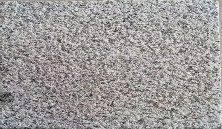 1芝麻白花岗石火烧板600mm*300mm*20mm㎡1602中国红花岗石火烧板600mm*300mm*40mm㎡360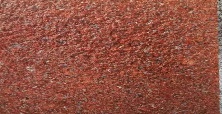 2中国红花岗石火烧板600mm*300mm*20mm㎡3203青石板600mm*300mm*40mm㎡150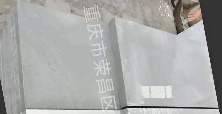 3青石板600mm*300mm*30mm㎡1504水泥325Rt7005中砂m³3806碎石1cm-3cmm³3507雨污阴井盖φ700铸铁（10T）个230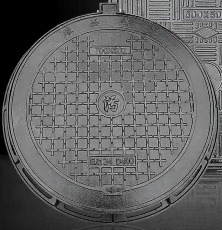 7雨污阴井盖φ700铸铁（10T）个2307雨污阴井盖φ700铸铁（10T）个2307雨污阴井盖φ700铸铁（10T）个2307雨污阴井盖φ700铸铁（20T）个2307雨污阴井盖φ700铸铁（25T）个2307雨污阴井盖φ700铸铁（40T）个4007雨污阴井盖φ700铸铁（60T）个480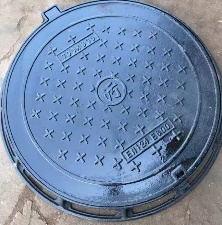 7雨污阴井盖800mm*700mm高分子（承重20t)个230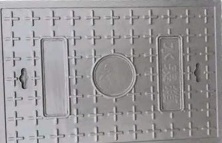 7雨污阴井盖800mm*700mm高分子（承重20t)个2307雨污阴井盖800mm*700mm高分子（承重50t)个3007雨污阴井盖800mm*700mm高分子（承重50t)个3007雨污阴井盖φ800mm*70mm高分子(单盖25t）个2307雨污阴井盖φ800mm*70mm高分子(单盖25t）个2307雨污阴井盖φ760mm*70mm高分子(单盖25t）个2307雨污阴井盖φ760mm*70mm高分子(单盖25t）个2307雨污阴井盖φ700mm*50mm高分子(单盖承重20t）个185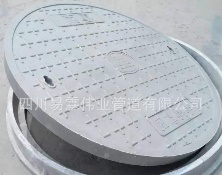 7雨污阴井盖φ700mm*50mm高分子(单盖承重20t）个1857雨污阴井盖φ700mm*30mm高分子(单盖10t）个2007雨污阴井盖φ700mm*30mm高分子(单盖10t）个2007雨污阴井盖φ680mm*30mm高分子(单盖10t）个2007雨污阴井盖φ680mm*30mm高分子(单盖10t）个2007雨污阴井盖φ695mm*30mm高分子(单盖10t）个2007雨污阴井盖φ695mm*30mm高分子(单盖10t）个2008高分子水篦子450mm*750mm40厚（承重20t)套200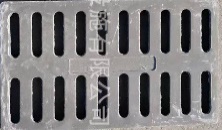 8高分子水篦子450mm*750mm40厚（承重20t)套2008高分子水篦子400mm*600mm40厚（承重20t)套1108高分子水篦子400mm*600mm40厚（承重20t)套1108高分子水篦子300mm*500mm40厚（承重20t)套1158高分子水篦子300mm*500mm40厚（承重20t)套1158高分子水篦子500mm*1000mm*40mm40厚（承重20t)套1808高分子水篦子500mm*1000mm*40mm40厚（承重20t)套1808高分子水篦子500mm*1200mm*40mm40厚（承重20t)套2008高分子水篦子500mm*1200mm*40mm40厚（承重20t)套2009标砖240mm*115mm*53mm匹110多孔砖240mm*115mm*90mm匹1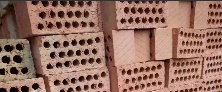 11方料130mm*40mm*4000mmm³3600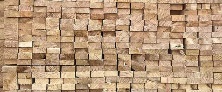 12圆钢φ10t580013钢化玻璃12mmm219014普通白玻5mmm28015抓钉　250mm条1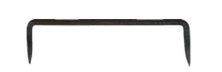 16焊条φ2.5mm把35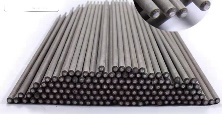 17圆钉5cmkg10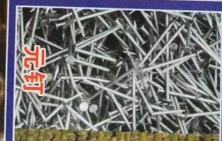 17圆钉7cmkg1017圆钉10cmkg1018铁丝12#kg10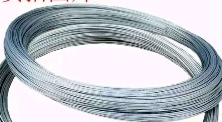 19云石胶2kg/桶桶65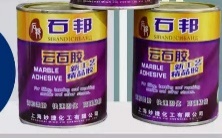 20木螺丝25mm　盒15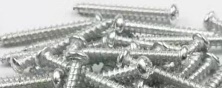 21砖刀　　410mm(双面）把12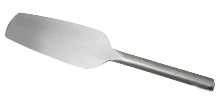 22卷尺5m　把7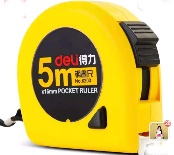 23砂板　　300mm把10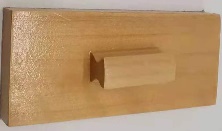 24棕刷　300mm　把10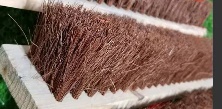 25钻子　φ8　把626泥掌　250mm　把1027灰桶　170mm(高）个1028钢钎1.2米*30 mm　把50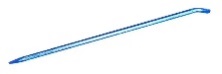 29泥盘250*300 mm个1030铆枪　16寸　把35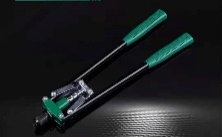 31铆钉　　3.2*10*9.5 mm盒19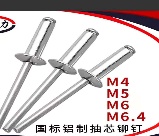 32钻尾自攻螺丝2cmkg2432钻尾自攻螺丝5cmkg24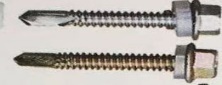 32钻尾自攻螺丝7cmkg2433皿子把1234砂轮片φ110片534砂轮片φ140片9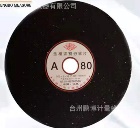 35地砖刀片φ110片28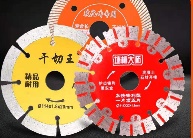 36圆盘刷　φ300把2537警示带50m　卷8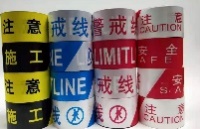 38铁锹300*235*150　 mm把2539木工刨　286*60*45 mm把50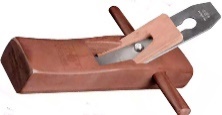 40排刷1寸猪毛刷把341手锤2.1斤　　把35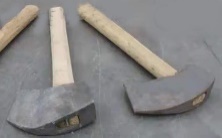 42钉锤　0.5kg　把25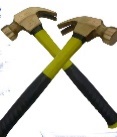 43扎丝　20#kg844AB胶2kg/桶桶80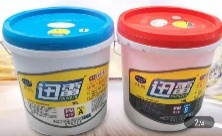 45扎钩245mm　把12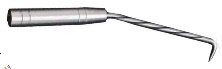 46油漆1kg/桶桶33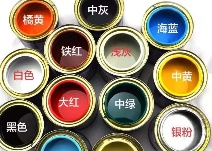 47腻子膏每件20公斤件27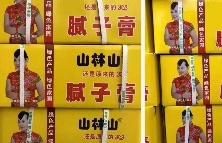 48方铲中号　把1549圆铲中号　把15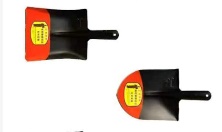 50十字锹　37cm把60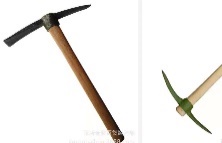 51防坠网网孔70mm个15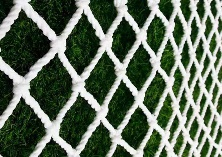 52不锈钢膨胀挂钩M10个7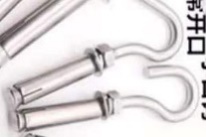 53警示隔离柱400mm*80mm个30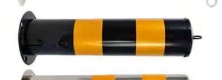 54樟子松防腐木　40*110*4000 mmm³2240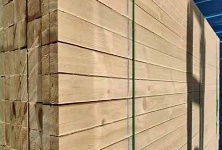 55防盗纱窗网1.2mm厚　　㎡192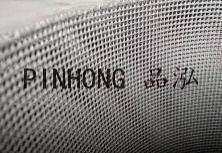 56阻物石墩φ500mm个464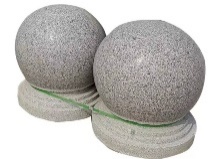 57绿毯　1cm　m224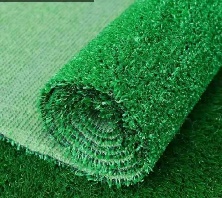 58塑木地板150mm*25mmm2160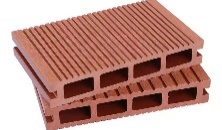 59堵漏剂　2kgkg16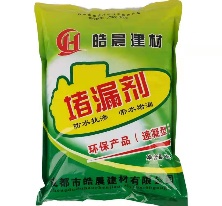 60木地板维修（含龙骨）含拆除、人工工资、材料、维修㎡30461型钢栏杆H=1.2m含拆除、材料、人工工资及油漆m32062青石板600mm*300mm*40mm（含工含料，含拆除、人工工资）㎡33062青石板600mm*300mm*20mm（含工含料，含拆除、人工工资）㎡33063芝麻白花岗石火烧板600mm*300mm*40mm（含工含料，含拆除、人工工资）㎡36063芝麻白花岗石火烧板600mm*300mm*20mm（含工含料，含拆除、人工工资）㎡34064中国红花岗石火烧板600mm*300mm*40mm（含工含料，含拆除、人工工资）㎡45064中国红花岗石火烧板600mm*300mm*20mm（含工含料，含拆除、人工工资）㎡420655mm硅PU塑胶地面5mm厚硅PU塑胶（含工含料含税等所有费用，含拆除、人工工资）㎡13066自流坪地面自流坪地面（含清理基层，含刷底漆、含面漆、含清理净面含税等所有费用）㎡9567标线漆划线标线漆划线（含清理基层，含刷底漆、含面漆、含清理净面含税等所有费用）㎡85序号包号品目号标的名称所属行业1101-01芝麻白花岗石火烧板工业2101-02中国红花岗石火烧板工业3101-03青石板工业4101-04水泥工业5101-05中砂工业6101-06碎石工业7101-07雨污阴井盖工业8101-08高分子水篦子工业9101-09标砖工业10101-10多孔砖工业11101-11方料工业12101-12圆钢工业13101-13钢化玻璃工业14101-14普通白玻工业15101-15抓钉工业16101-16焊条工业17101-17圆钉工业18101-18铁丝工业19101-19云石胶工业20101-20木螺丝工业21101-21砖刀工业22101-22卷尺工业23101-23砂板工业24101-24棕刷工业25101-25钻子工业26101-26泥掌工业27101-27灰桶工业28101-28钢钎工业29101-29泥盘工业30101-30铆枪工业31101-31铆钉工业32101-32钻尾自攻螺丝工业33101-33皿子工业34101-34砂轮片工业35101-35地砖刀片工业36101-36圆盘刷工业37101-37警示带工业38101-38铁锹工业39101-39木工刨工业40101-40排刷工业41101-41手锤工业42101-42钉锤工业43101-43扎丝工业44101-44AB胶工业45101-45扎钩工业46101-46油漆工业47101-47腻子膏工业48101-48方铲工业49101-49圆铲工业50101-50十字锹工业51101-51防坠网工业52101-52不锈钢膨胀挂钩工业53101-53警示隔离柱工业54101-54樟子松防腐木工业55101-55防盗纱窗网工业56101-56阻物石墩工业57101-57绿毯工业58101-58塑木地板工业59101-59堵漏剂工业60101-60木地板维修（含龙骨）工业61101-61型钢栏杆H=1.2m工业62101-62青石板工业63101-63芝麻白花岗石火烧板工业64101-64中国红花岗石火烧板工业65101-655mm硅PU塑胶地面工业66101-66自流坪地面工业67101-67标线漆划线工业序号产品名称材质、规格（不低于以下配置）单位参考图片1芝麻白花岗石火烧板600mm*300mm*40mm㎡1芝麻白花岗石火烧板600mm*300mm*20mm㎡2中国红花岗石火烧板600mm*300mm*40mm㎡2中国红花岗石火烧板600mm*300mm*20mm㎡3青石板600mm*300mm*40mm㎡3青石板600mm*300mm*30mm㎡4水泥325Rt5中砂m³6碎石1cm-3cmm³7雨污阴井盖φ700铸铁（10T）个7雨污阴井盖φ700铸铁（10T）个7雨污阴井盖φ700铸铁（10T）个7雨污阴井盖φ700铸铁（10T）个7雨污阴井盖φ700铸铁（20T）个7雨污阴井盖φ700铸铁（25T）个7雨污阴井盖φ700铸铁（40T）个7雨污阴井盖φ700铸铁（60T）个7雨污阴井盖800mm*700mm高分子（承重20t)个7雨污阴井盖800mm*700mm高分子（承重20t)个7雨污阴井盖800mm*700mm高分子（承重50t)个7雨污阴井盖800mm*700mm高分子（承重50t)个7雨污阴井盖φ800mm*70mm高分子(单盖25t）个7雨污阴井盖φ800mm*70mm高分子(单盖25t）个7雨污阴井盖φ760mm*70mm高分子(单盖25t）个7雨污阴井盖φ760mm*70mm高分子(单盖25t）个7雨污阴井盖φ700mm*50mm高分子(单盖承重20t）个7雨污阴井盖φ700mm*50mm高分子(单盖承重20t）个7雨污阴井盖φ700mm*30mm高分子(单盖10t）个7雨污阴井盖φ700mm*30mm高分子(单盖10t）个7雨污阴井盖φ680mm*30mm高分子(单盖10t）个7雨污阴井盖φ680mm*30mm高分子(单盖10t）个7雨污阴井盖φ695mm*30mm高分子(单盖10t）个7雨污阴井盖φ695mm*30mm高分子(单盖10t）个8高分子水篦子450mm*750mm40厚（承重20t)套8高分子水篦子450mm*750mm40厚（承重20t)套8高分子水篦子400mm*600mm40厚（承重20t)套8高分子水篦子400mm*600mm40厚（承重20t)套8高分子水篦子300mm*500mm40厚（承重20t)套8高分子水篦子300mm*500mm40厚（承重20t)套8高分子水篦子500mm*1000mm*40mm40厚（承重20t)套8高分子水篦子500mm*1000mm*40mm40厚（承重20t)套8高分子水篦子500mm*1200mm*40mm40厚（承重20t)套8高分子水篦子500mm*1200mm*40mm40厚（承重20t)套9标砖240mm*115mm*53mm匹10多孔砖240mm*115mm*90mm匹11方料130mm*40mm*4000mmm³12圆钢φ10t13钢化玻璃12mmm214普通白玻5mmm215抓钉　250mm条16焊条φ2.5mm把17圆钉5cmkg17圆钉7cmkg17圆钉10cmkg18铁丝12#kg19云石胶2kg/桶桶20木螺丝25mm　盒21砖刀　　410mm(双面）把22卷尺5m　把23砂板　　300mm把24棕刷　300mm　把25钻子　φ8　把26泥掌　250mm　把27灰桶　170mm(高）个28钢钎1.2米*30 mm　把29泥盘250*300 mm个30铆枪　16寸　把31铆钉　　3.2*10*9.5 mm盒32钻尾自攻螺丝2cmkg32钻尾自攻螺丝5cmkg32钻尾自攻螺丝7cmkg33皿子把34砂轮片φ110片34砂轮片φ140片35地砖刀片φ110片36圆盘刷　φ300把37警示带50m　卷38铁锹300*235*150　 mm把39木工刨　286*60*45 mm把40排刷1寸猪毛刷把41手锤2.1斤　　把42钉锤　0.5kg　把43扎丝　20#kg44AB胶2kg/桶桶45扎钩245mm　把46油漆1kg/桶桶47腻子膏每件20公斤件48方铲中号　把49圆铲中号　把50十字锹　37cm把51防坠网网孔70mm个52不锈钢膨胀挂钩M10个53警示隔离柱400mm*80mm个54樟子松防腐木　40*110*4000 mmm³55防盗纱窗网1.2mm厚　　㎡56阻物石墩φ500mm个57绿毯　1cm　m258塑木地板150mm*25mmm259堵漏剂　2kgkg60木地板维修（含龙骨）含拆除、人工工资、材料、维修㎡61型钢栏杆H=1.2m含拆除、材料、人工工资及油漆m62青石板600mm*300mm*40mm（含工含料，含拆除、人工工资）㎡62青石板600mm*300mm*20mm（含工含料，含拆除、人工工资）㎡63芝麻白花岗石火烧板600mm*300mm*40mm（含工含料，含拆除、人工工资）㎡63芝麻白花岗石火烧板600mm*300mm*20mm（含工含料，含拆除、人工工资）㎡64中国红花岗石火烧板600mm*300mm*40mm（含工含料，含拆除、人工工资）㎡64中国红花岗石火烧板600mm*300mm*20mm（含工含料，含拆除、人工工资）㎡655mm硅PU塑胶地面5mm厚硅PU塑胶（含工含料含税等所有费用，含拆除、人工工资）㎡66自流坪地面自流坪地面（含清理基层，含刷底漆、含面漆、含清理净面含税等所有费用）㎡67标线漆划线标线漆划线（含清理基层，含刷底漆、含面漆、含清理净面含税等所有费用）㎡